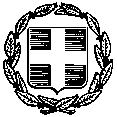 ΓΙΑ ΑΝAΡΤΗΣΗ ΣΤΗΝ ΙΣΤΟΣΕΛΙΔΑΛάρισα  	09/10/2019Αρ. Πρ.:		13967ΘΕΜΑ:	«Πρώτη Πρόσκληση για την κατάθεση Οικονομικής Προσφοράς Προμήθειας Δάφνινων Στεφανιών για τις εκδηλώσεις του έτους»Σας προσκαλούμε, σύμφωνα με τις διατάξεις του ν 4412/2016 (ΦΕΚ 147 Α’), να καταθέσετε οικονομική προσφορά για την προμήθεια δάφνινων στεφανιών της ΠΔΕ Θεσσαλίας για τις εκδηλώσεις του έτους.Η γραπτή προσφορά θα κατατεθεί μέχρι τη Δευτέρα, 14 Οκτώβρη 2019 και ώρα 12.00 μεσημβρινής στα γραφεία της Περιφερειακής Διεύθυνσης Πρωτοβάθμιας και Δευτεροβάθμιας Εκπαίδευσης Θεσσαλίας, Μανδηλαρά 23, 2ος όροφος (υπόψη κ. Ν. Γεωργίου, κ. Μ. Μαστορογιάννη), είτε αυτοπροσώπως, είτε στο τηλεομοιότυπο 2410 538611 είτε με ηλεκτρονικό ταχυδρομείο mail@thess.pde.sch.gr.Η εξόφληση της δαπάνης θα γίνει σύμφωνα με το νόμο 4270/2014 περί Δημόσιου Λογιστικού, όπως τροποποιήθηκε και ισχύει, από τη Δημοσιονομική Υπηρεσία Εποπτείας και Ελέγχου Λάρισας σε τραπεζικό λογαριασμό που θα μας υποδείξετε (αρ. ΙΒΑΝ-Φωτοτυπία πρώτης σελίδας βιβλιαρίου τραπέζης) και υπάρχει η σχετική πίστωση στον ΑΛΕ 2410 989 899.H απευθείας ανάθεση της προμήθειας θα γίνει με τα παρακάτω κριτήρια που ορίζουν οι διατάξεις του νόμου 4412/2016 (ΦΕΚ 147 Α΄):α) τη δυνατότητα καλής και έγκαιρης εκτέλεσης, για τη διάθεση καθώς και τον χρόνο παράδοσης. Ο χρόνος και τόπος παράδοσης ορίζεται κάθε φορά από την ΠΔΕ Θεσσαλίας.β) την πιο οικονομική προσφορά με βάση την τιμή.γ) οι ενδιαφερόμενοι οικονομικοί φορείς καλούνται να καταθέσουν προσφορά που θα ανταποκρίνεται στις παρακάτω προδιαγραφέςΠΕΡΙΓΡΑΦΗΤΙΜΗ ΤΜΧΔάφνινο στεφάνι καταθέσεων, εσωτερικής διαμέτρου 0,70 m X 0,70m, κατασκευής φύλλο πλεκτό με κορδέλα λευκή – γαλάζια τυπωμένη με την επωνυμία της ΠΔΕ Θεσσαλίας.ΦΠΑΣΥΝΟΛΟ